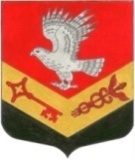 МУНИЦИПАЛЬНОЕ ОБРАЗОВАНИЕ«ЗАНЕВСКОЕ ГОРОДСКОЕ ПОСЕЛЕНИЕ»ВСЕВОЛОЖСКОГО МУНИЦИПАЛЬНОГО РАЙОНАЛЕНИНГРАДСКОЙ ОБЛАСТИСОВЕТ ДЕПУТАТОВ ЧЕТВЕРТОГО СОЗЫВАРЕШЕНИЕ20.04.2021 года										№ 16гп.Янино-1О внесении изменений в решение совета депутатов от 26.11.2015 № 45 «Об утверждении Положенияо порядке передачи в концессию имущества, находящегося в собственности МО «Заневское городское поселение»(с изменениями от 21.11.2017 № 60)В соответствии с Федеральными законами от 21.07.2005 № 115-ФЗ «О концессионных соглашениях», от 06.10.2003 № 131-ФЗ «Об общих принципах организации местного самоуправления в Российской Федерации», Постановлением Правительства Российской Федерации от 11.05.2017 № 558 «Об особенностях проведения совместного конкурса на право заключения концессионного соглашения, объектом которого являются объекты теплоснабжения, централизованные системы горячего водоснабжения, холодного водоснабжения и (или) водоотведения, отдельные объекты таких систем», областным законом Ленинградской области от 29.12.2015 № 153-оз «О перераспределении полномочий в сфере водоснабжения и водоотведения между органами государственной власти Ленинградской области и органами местного самоуправления Ленинградской области и о внесении изменений в областной закон «Об отдельных вопросах местного значения сельских поселений Ленинградской области», Уставом муниципального образования «Заневское городское поселение» Всеволожского муниципального района Ленинградской области совет депутатов принялРЕШЕНИЕ: 1. В решение совета депутатов от 26.11.2015 № 45 «Об утверждении Положения о порядке передачи в концессию имущества, находящегося в собственности МО «Заневское городское поселение» (с изменениями от 21.11.2017 № 60) (далее – решение), внести следующие изменения:Пункт 4 решения изложить в новой редакции:«4. Контроль за исполнением настоящего решения возложить на постоянно действующую депутатскую комиссию по промышленности, сельскому хозяйству, жилищно-коммунальному хозяйству, транспорту, связи и благоустройству.2. В Положение о порядке передачи в концессию имущества, находящегося в собственности муниципального образования «Заневское городское поселение» Всеволожского муниципального района Ленинградской области, утвержденное решением совета депутатов от 26.11.2015 № 45 (с изменениями от 21.11.2017 № 60) (далее – Положение), внести следующие изменения:2.1. Пункт 1.2 Положения изложить в новой редакции:«1.2. По концессионному соглашению одна сторона (концессионер) обязуется за свой счет создать и (или) реконструировать определенное этим соглашением имущество (недвижимое имущество или недвижимое имущество и движимое имущество, технологически связанные между собой и предназначенные для осуществления деятельности, предусмотренной концессионным соглашением, за исключением случаев, если концессионное соглашение заключается в отношении объекта, предусмотренного пунктом 21 части 1 статьи 4 Федерального закона от 21.07.2005 № 115-ФЗ «О концессионных соглашениях») (далее – объект концессионного соглашения), право собственности на которое принадлежит или будет принадлежать другой стороне (концеденту), осуществлять деятельность с использованием (эксплуатацией) объекта концессионного соглашения, а концедент обязуется предоставить концессионеру на срок, установленный этим соглашением, права владения и пользования объектом концессионного соглашения для осуществления указанной деятельности.»;2.2. Пункт 1.5 Положения изложить в новой редакции:«1.5 Объектом концессионного соглашения могут выступать:1) автомобильные дороги или участки автомобильных дорог, защитные дорожные сооружения, искусственные дорожные сооружения, производственные объекты, то есть объекты, используемые при капитальном ремонте, ремонте, содержании автомобильных дорог, элементы обустройства автомобильных дорог (в том числе остановочные пункты), объекты, предназначенные для взимания платы (в том числе пункты взимания платы), объекты дорожного сервиса;2) гидротехнические сооружения;3) объекты по производству, передаче и распределению электрической энергии;4) объекты теплоснабжения, отдельные объекты таких систем;5) объекты образования, культуры, спорта, объекты, используемые для организации отдыха граждан и туризма, иные объекты социально-культурного назначения;6) объекты, на которых осуществляются обработка, накопление, утилизация, обезвреживание, размещение твердых коммунальных отходов;7) объекты коммунальной инфраструктуры или объекты коммунального хозяйства, не указанные в пунктах 3, 4 и 6 настоящего пункта, в том числе объекты энергоснабжения, объекты, предназначенные для освещения территорий городского поселения, объекты, предназначенные для благоустройства территорий;8) объекты газоснабжения.»;2.3. Пункт 2.1 Положения изложить в новой редакции:«2.1. В случае, если объектом концессионного соглашения является имущество, предусмотренное подпунктом 4 пункта 1.5 настоящего Положения, подготовка, заключение, исполнение, изменение и прекращение концессионных соглашений осуществляются с учетом особенностей, установленных главой 4 Федерального закона от 21.07.2005 № 115-ФЗ «О концессионных соглашениях.»;2.4 Пункт 2.9 Положения изложить в новой редакции:«2.9. Концессионное соглашение должно включать в себя существенные условия, предусмотренные частью 1 статьи 10 Федерального закона от 21.07.2005 № 115-ФЗ «О концессионных соглашениях».Концессионное соглашение, объектом которого являются объекты теплоснабжения, отдельные объекты таких систем, наряду с предусмотренными частью 1 статьи 10 настоящего Федерального закона от 21.07.2005 № 115-ФЗ «О концессионных соглашениях» должно содержать существенные условия, предусмотренные частью 1 статьи 42 Федерального закона от 21.07.2005 № 115-ФЗ «О концессионных соглашениях».»3. Настоящее решение вступает в силу после его официального опубликования в газете «Заневский вестник». 4. Контроль за исполнением решения возложить на постоянно действующую депутатскую комиссию по промышленности, сельскому хозяйству, жилищно-коммунальному хозяйству, транспорту, связи и благоустройству.Глава муниципального образования				В.Е. Кондратьев 